DOKUZ EYLÜL ÜNİVERSİTESİPEDAGOJİK FORMASYON EĞİTİMİ PROGRAMA DAHİL EDİLME ÇALIŞMALARIPedagojik Formasyon Eğitimi Birimi Sanal olarak oluşturulup altında derslerin tanımlanması gerçekleştirilecek.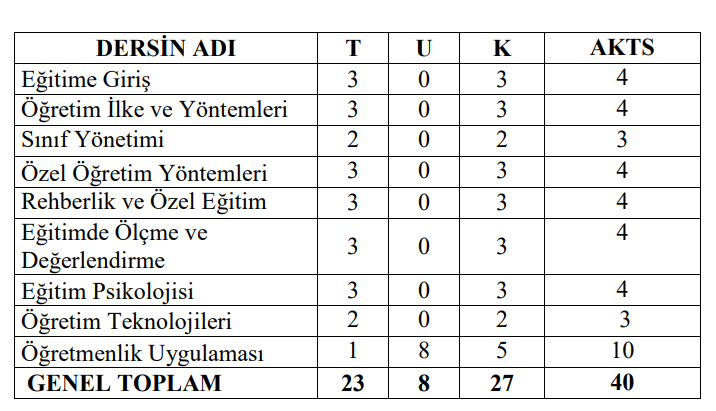 NOT: (Kariyer Planlama Koordinatörlüğü altındaki KPD 1000 – Kariyer Planlama dersi gibi üniversite havuzunda olacak ve isteyen her öğrenci programda seçecek)UZAKTAN YÜRÜTÜLECEK DERSLER: DERSİN ADI				 T 	U 	K 	AKTS Eğitime Giriş 				3 	0	3 	4 Rehberlik ve Özel Eğitim 		3 	0 	3 	4Eğitimde Ölçme ve Değerlendirme 	3 	0 	3 	4 YÜZ YÜZE YÜRÜTÜLECEK DERSLER:DERSİN ADI				 T 	U 	K 	AKTS Öğretim İlke ve Yöntemleri 		3	0 	3 	4 Sınıf Yönetimi 				2 	0 	2 	3 Özel Öğretim Yöntemleri 		3 	0 	3 	4 Eğitim Psikolojisi 			3 	0 	3 	4 Öğretim Teknolojileri 			2 	0 	2	3 Öğretmenlik Uygulaması 		1 	8 	5 	10 NOT: Daha önceki uzaktan eğitim yönetmeliği gibi pedagojik formasyona özgü %40 üst sınır olması halinde 4 ders uzaktan yürütülecek ve bu da haftalık programı rahatlatacaktır.FORMASYON YÜZ YÜZE DERSLERİ: 14 SAATFORMASYON UZAKTAN DERSLER: 9 SAATİL MİLLİ EĞİTİM STAJ GÜNÜ: 8 SAAT (İl MEM Müdürü Murat Mücahit YENTUR ile görüşülerek staj bu güne istenecek)Senato gündemi pedagojik formasyon eğitiminin tüm fakülteler için dahil edilmesi ve sadece bu programa dahil olanların haftada altı gün 70 akts olacak şekilde dersleri almalarının kararı.KPSS SINAV TAKVİMİ2023-KPSS A Grubu ve Öğretmenlik (Genel Yetenek-Genel Kültür, Eğitim Bilimleri) sınavı 23 Temmuz 2023'te,KPSS A Grubu ve Öğretmenlik (Alan Bilgisi) 1 ve 2. gün sınavları 29-30 Temmuz 2023'de,2023-KPSS A Grubu ve Öğretmenlik, Öğretmenlik Alan Bilgisi Testi (ÖABT) sınavı ise 6 Ağustos 2023'te yapılacak.YAZ OKULU FORMASYON İÇİN YENİ BİR TAKVİM VE FORMASYONA ÖZGÜ DERS SAYISI SINIRLAMASININ KALDIRILMASINI SENATOYA SUNACAĞIZ.Haftanın 6 günü ve akşam dersleri de dahil uygularsak 14 saat toplamda 84 saat bir haftada oluyor. Formasyon dersleri yaz okulunda alınabilecek 23 saat (Öğretmenlik Uygulaması alınamayacağından). Dolayısıyla 4 haftada dersler biter bir haftada sınav olur. Böylece bitiş 4 Ağustos olur.SAATPAZARTESISALICARSAMBAPERSEMBECUMACUMARTESI08:30 09:15FORMASYONDERSLERİ YÜZ YÜZEFORMASYONDERSLERİ YÜZ YÜZE BÖLÜM DERSLERİ BÖLÜM DERSLERİ İL MİLLİ EĞİTİM STAJ GÜNÜFORMASYONDERSLERİ UZAKTAN09:25 10:10FORMASYONDERSLERİ YÜZ YÜZEFORMASYONDERSLERİ YÜZ YÜZE BÖLÜM DERSLERİ BÖLÜM DERSLERİ İL MİLLİ EĞİTİM STAJ GÜNÜFORMASYONDERSLERİ UZAKTAN10:20 11:05FORMASYONDERSLERİ YÜZ YÜZEFORMASYONDERSLERİ YÜZ YÜZE BÖLÜM DERSLERİ BÖLÜM DERSLERİ İL MİLLİ EĞİTİM STAJ GÜNÜFORMASYONDERSLERİ UZAKTAN11:15 12:00FORMASYONDERSLERİ YÜZ YÜZEFORMASYONDERSLERİ YÜZ YÜZE BÖLÜM DERSLERİ BÖLÜM DERSLERİ İL MİLLİ EĞİTİM STAJ GÜNÜFORMASYONDERSLERİ UZAKTAN13:00 13:45FORMASYONDERSLERİ YÜZ YÜZEFORMASYONDERSLERİ YÜZ YÜZE BÖLÜM DERSLERİ BÖLÜM DERSLERİ İL MİLLİ EĞİTİM STAJ GÜNÜFORMASYONDERSLERİ UZAKTAN13:55 14:40FORMASYONDERSLERİ YÜZ YÜZEFORMASYONDERSLERİ YÜZ YÜZE BÖLÜM DERSLERİ BÖLÜM DERSLERİ İL MİLLİ EĞİTİM STAJ GÜNÜFORMASYONDERSLERİ UZAKTAN14:50 15:35FORMASYONDERSLERİ YÜZ YÜZEFORMASYONDERSLERİ YÜZ YÜZE BÖLÜM DERSLERİ BÖLÜM DERSLERİ İL MİLLİ EĞİTİM STAJ GÜNÜFORMASYONDERSLERİ UZAKTAN15:45 16:30FORMASYONDERSLERİ YÜZ YÜZEFORMASYONDERSLERİ YÜZ YÜZE BÖLÜM DERSLERİ BÖLÜM DERSLERİ İL MİLLİ EĞİTİM STAJ GÜNÜFORMASYONDERSLERİ UZAKTAN15:45 16:30FORMASYONDERSLERİ YÜZ YÜZEBÖLÜM DERSLERİ BÖLÜM DERSLERİ BÖLÜM DERSLERİ İL MİLLİ EĞİTİM STAJ GÜNÜFORMASYONDERSLERİ UZAKTAN17:00 17:45FORMASYONDERSLERİ YÜZ YÜZEBÖLÜM DERSLERİ BÖLÜM DERSLERİ BÖLÜM DERSLERİ İL MİLLİ EĞİTİM STAJ GÜNÜFORMASYONDERSLERİ UZAKTAN17:55 18:40FORMASYONDERSLERİ YÜZ YÜZEBÖLÜM DERSLERİ BÖLÜM DERSLERİ BÖLÜM DERSLERİ İL MİLLİ EĞİTİM STAJ GÜNÜFORMASYONDERSLERİ UZAKTAN18:50 19:35 BÖLÜM DERSLERİ BÖLÜM DERSLERİ BÖLÜM DERSLERİ BÖLÜM DERSLERİ BÖLÜM DERSLERİFORMASYONDERSLERİ UZAKTAN19:45 20:30 BÖLÜM DERSLERİ BÖLÜM DERSLERİ BÖLÜM DERSLERİ BÖLÜM DERSLERİ BÖLÜM DERSLERİFORMASYONDERSLERİ UZAKTAN20:40 21:25 BÖLÜM DERSLERİ BÖLÜM DERSLERİ BÖLÜM DERSLERİ BÖLÜM DERSLERİ BÖLÜM DERSLERİFORMASYONDERSLERİ UZAKTAN21:35 22:20 BÖLÜM DERSLERİ BÖLÜM DERSLERİ BÖLÜM DERSLERİ BÖLÜM DERSLERİ BÖLÜM DERSLERİFORMASYONDERSLERİ UZAKTAN